Спортивное ориентирование Республики Хакасия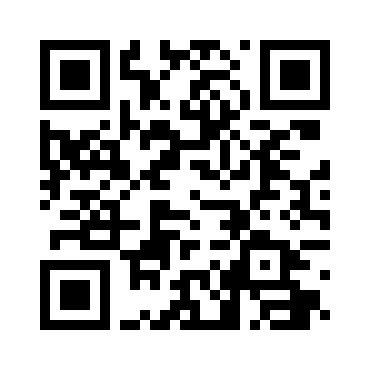 	Подписывайтесь, здесь много информации.